PROJECT FORMATSMASTER OF ARTS-HUMAN RESOURCE MANAGEMENT (HRM) (PROGRAMME CODE: 191)PROJECT REPORT & VIVA-VOCEAt the end of the Fourth Semester, candidates shall have submitted the project report. The student should approach the companies / organizations firms / Industries / Institutions for a period of 45 (Forty-Five) days continuously for preparation of project report. After submission of project the Viva-Voce examination will be conducted.PROJECT PROPOSAL:	The proposal for project work should be prepared in consultation with the guide and it should be sent to the coordinator (Exams), CDE, ANU for approval within the stipulated time as shown in the academic schedule. The proposal should clearly state the significance, objectives, methodology, statistical techniques to be used, limitations if any and future directions for further research, etc.PROJECT REPORT FORMAT:Every student must prepare two copies of project report and should submit one copy to the Examiner at Viva-Voce Centre, allotted by Co- Ordinator(exams), CDE, ANU for evaluation and another copy may be retained by the student.ONE copy of the Dissertation should be submitted in hard bound (Spiral binding is not permitted) as per the schedule. If a candidate fails to submit project within the stipulated time student will have to pay the late fee prescribed by the University authorities from time to time. The project submitted after due date with fine will be sent for evaluation along with the projects of the subsequent examinations only. In any case project has to be submitted within the validity period of a students’ registration only.	Student should submit the project with Title page, Approved project proposal format, Declaration of the student, Certificate from the guide, Acknowledgements and Contents in the prescribed form given below.1. TITLE & FIRST PAGE: MODEL FORMAT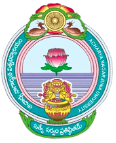 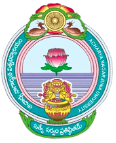 2. SECOND PAGE: APPROVED PROJECT PROPOSAL FORMAT3. THIRD PAGE: DECLARATION MODEL FORMAT4.  FOURTH PAGE: GUIDE CERTIFICATE MODEL FORMAT5. FIFTH PAGE: ACKNOWLEDGEMENTS  6. SIXTH PAGE: CONTENTS